استمارة تعريف بعضو هيئة تدريسية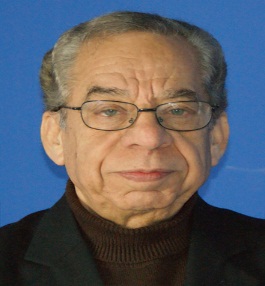 الكلية:  العلوم التطبيقيةالإسم: د. عمر دريرشالمرتبة العلمية:  أستاذ مساعدالاختصاص: فيزياء الجسم الصلباسم الجامعة :  Bristolعنوان الجامعة:بريطانياالصفة العلمية أو الإدارية:  رئيس قسم الفيزياءالاهتمامات العلمية والبحثية:  ميكانيك الكم الاهتمامات العلمية والبحثية:  ميكانيك الكم المناصب العلمية والإدارية: رئيس قسم الفيزياء في كلية العلوم التطبيقيةالمناصب العلمية والإدارية: رئيس قسم الفيزياء في كلية العلوم التطبيقية